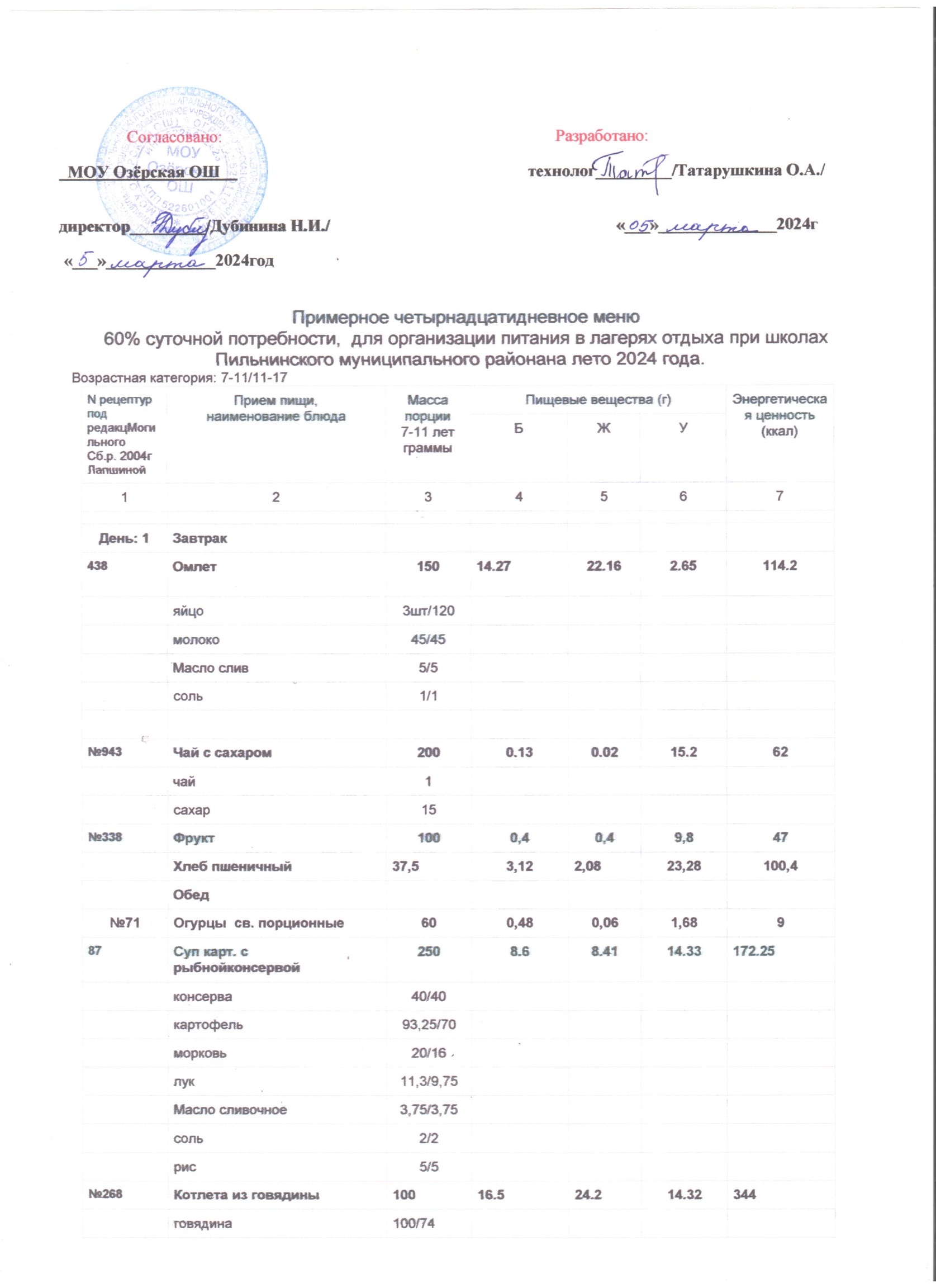                 Согласовано:                                                                               Разработано:  МОУ Озёрская ОШ                                                                         технолог_________/Татарушкина О.А./                                                                                                                                                                                                                     директор_________/Дубинина Н.И./                                                                    «___»______________2024г «___»_____________2024год                                         Примерное четырнадцатидневное меню60% суточной потребности,  для организации питания в лагерях отдыха при школах Пильнинского муниципального районана лето 2024 года.Возрастная категория: 7-11/11-17N рецептурпод редакцМогильногоСб.р. 2004гЛапшиной Прием пищи, наименование блюдаМасса порции7-11 лет граммыПищевые вещества (г)Пищевые вещества (г)Пищевые вещества (г)Энергетическая ценность (ккал)N рецептурпод редакцМогильногоСб.р. 2004гЛапшиной Прием пищи, наименование блюдаМасса порции7-11 лет граммыБЖУЭнергетическая ценность (ккал)1234567День: 1Завтрак438Омлет 15014.2722.162.65114.2яйцо3шт/120молоко45/45Масло слив5/5соль1/1№943Чай с сахаром2000.130.0215.262чай1сахар15№338Фрукт 1000,40,49,847Хлеб пшеничный37,53,122,0823,28100,4Обед№71Огурцы  св. порционные600,480,061,68987Суп карт. с  рыбнойконсервой2508.68.4114.33172.25консерва40/40картофель93,25/70морковь20/16лук11,3/9,75Масло сливочное3,75/3,75соль2/2рис5/5№268Котлета из говядины10016.524.214.32344говядина100/74хлеб18/13,5молоко24/24лук10/8сухари10/10Масло раст6/6№304Рис отварной1506.65.7237.88229.5рис54/54Масло сливоч6,75/6,75№389Сок 2001025.4105.6Муч.конд изделия505831358Хлеб пшеничный37,53,12	2,0823,28100,4Хлеб ржаной201,30,12839,6День: 2Завтрак:160Суп молочный  с макаронными изделиями2507.07,924,7147молоко125/125Макарон.издел20/20Масло слив2/2сахар2/2вода105/105Йогурт1108,843,9910,666,8№379Кофейный напиток2002,53,628,7152Кофейный напит5/5молоко100/100сахар20/20Хлеб пшеничный37,53,122,0823,28100,4Обед: 88Щи из свежей  капусты250/106.3710.068.26157.04Капуста св62,5/50картофель40/30Морковь12,5/10Лук15,25/12,5202Макароны отварные1505.465.7930.45195.7Макарон.изд50/50Масло слив7,1/7,1637Курица отварная10021.113.60206.25Курица174,7/125лук3,3/2,7соль2/2№943Чай с сахаром2000.130.0215.262чай1сахар15фрукт1000,40,49,847Хлеб пшеничный37,53,122,0823,28100,4Хлеб ржаной201,30,12839,6День: 3Завтрак 297Каша «дружба»200/56.208.6042.7284.3Рис19/19Пшено19/19Молоко120/120Масло слив4/4сахар3/3349компот2000.660.0932.01132.8сухофрукты20/25Сахар20/20Мучкондиздел502.315.331.25275Хлеб пшеничный37,53,122,0823,28100,4Обед :102Суп картофельн.  с горохом2509.838.8816.8169.34Картофель66,75/50Горох20,25/20соль2/2Масло растит5/5Лук 12/10морковь15,75/12,581Капуста кваш1001.584.997.6683.2229Рыба туш с овощами1009.754.953.8105рыба123/62морковь23/18лук16/12Томат пюре10/10Масло раст5/5сахар2/2128Картофельное пюре2004.3412.8225.18241картофель234/176молоко32/30Масло сливоч10/10377Чай с лимоном2000.130.0215.262йогурт1105,131,887,3866,88Хлеб пшеничный37,53,122,0823,28100,4Хлеб ржаной201,30,12839,6День: 4ЗавтракВатрушка 10012.56.744.5286.4мука49/49сахар2,6/2,6Масло слив2.2/2.2яйцо0,07дрожжи1.4/1.4молоко19,8/19.8творог33.3/33.3сахар4/4мука2,3/2.3яйцо0.09382Какао с молоком2004.083.5417.58118.6какао4/4молоко100/100сахар20/20йогурт1105,131,887,3866,88Обед:104Суп картофельный с фрикадельками250/358.896.5913.5159.8картофель114,6/86морковь10.75/8,6лук10,32/8,6Томат пюре2,15/2,15Масло раст2,15/2,15Фрикадельки:говядина54,22/39,9лук4,17/3,5яйцо2,8309Биточки  куриные10017.6616.1114.90275.23Мясо птицы69.7/69хлеб20/20молоко24/24соль3/3мука5/5Масло раст2/2679Греча отварная1507.465.6135.84230.45Греча 60,6/60,6Масло сливоч5,3/5,3228Соус красный основной350.481.372.1621.7мука2.3/2.3Масло слив1.5/1.5Томат пюре1,4/1.4лук2.8/2.3морковь8.8/771Доп гарнир помидор600,660,122,2212№943Чай с сахаром2000.130.0215.262чай1сахар15Мучконд изделия505831358Хлеб пшеничный37,53,122,0823,28100,4Хлеб ржаной201,30,12839,6День: 5ЗавтракКаша из овсяных хлопьев1508,3113,1237,63303,0Крупа овсяная40/40Молоко100/100Масло сливоч10/10сахар6/6377Чай с лимоном2000.130.0215.262чай1/1сахар15/15лимон8/8Мучные конд изделия505831358Фрукт 1000,40,49,847Хлеб пшеничный37,53,122,0823,28100,4Обед:88Щи из св капусты250/106.3710.068.26157.04Капуста св62,5/50картофель40/30морковь12,5/10лук15,25/12,5Масло растит5/5Соль 1/1Томат пюре2.5/2.5сметана10/10289Рагу из птицы15023.613.895.4Мясо птицы66,63/58.3картофель105.54/68.6морковь19.47/14.6Томат пюре5.1/5.1лук10.2/8.6Масло растит3.4/3.4мука1соль171Доп ..гарнир(огурец)600,480,061,689Хлеб пшеничный37,53,122,0823,28100,4Хлеб ржаной201,30,12839,6йогурт1105,131,887,3866,88707Соки овощные, фруктовые 200 1,0-21,288День: 6ЗавтракКаша манная200/106.1110.7232.38251181Крупа манная31молоко100Масло слив10сахар697сыр205,25,32066,88№223Кофейный напиток2002,53,628,7152Коф напиток5/5сахар20/20молоко100/100Мучконд изделия505831358Хлеб пшеничный37,53,122,0823,28100,4Обед:Помидор свеж600,660,122,2212139Суп картофельный с рыбой250/25147,022,3213,0консерваконсерва40/40картофель93,25/70морковь20/16лук11,3/9,75Масло сливочное3,75/3,75соль2/2рис5/5304Рис отварной1503.655.3736.68209.7рис54/54Масло сливоч6,75/6,75260Гуляш 10014.5516.792.89221говядина107/79Масло раст5/5лук12/10Томат пюре8/8мука2/2Хлеб пшеничный37,53,122,0823,28100,4Хлеб ржаной201,30,12839,6638Компот из сухофруктов2001,160,0347,26196,3сухофрукт20/25сахар20/20фрукт1000,40,49,847День: 7Завтрак Запеканка творожная150/5030.9322.8936310.66творог141/140Крупа манная10/10сахар10/10Масло слив5/5сухари5/5сметана5/5яйцо1/10шт/4Молоко сгущ20Йогурт 1103.193.9612.9896.8№943Чай с сахаром2000.130.0215.262чай1/1Сахар15/15Фрукт 2001,80,416,28,6Обед :208Суп с макаронными издел2502.692.8417.14104.75картофель125/75Макар издел10/10морковь13,3/10лук12/10Масло раст2,5/2,5202Макароны отварные1505.465.7930.45195.7Макарон.издел50/50Масло слив7,1/7,1462Тефтели из говядины10010.415.212.08201.6говядина65/50лук29/25рис6/6мука4/4Масло растит3/3Томат пюре5/571Огурец свежий600,480,061,689Хлеб пшеничный37,53,122,0823,28100,4Хлеб ржаной201,30,12839,6389Сок 2001025.4105.6Мучкондиздел505831358День: 8Завтрак173Каша рисовая200/105.110.7233.42251рис31/31молоко100/100сахар6/6Масло слив10/10сыр205,25,32066,88сок2001025,4105,6Хлеб пшеничный37,53,122,0823,28100,4№338Фрукт 1000,40,49,847Обед:№71Огурцы свежие порционные600,480.061,689137Суп картофельный с фрикадельками250/252,192,7815,4106,0картофель114,6/86морковь10.75/8,6лук10,32/8,6Томат пюре2,15/2,15Масло раст2,15/2,15Фрикадельки:говядина54,22/39,9лук4,17/3,5яйцо2,8637Курица отварная10021.113.60206.25Курица174,7/125лук3,3/2,7соль2/2679Греча отварная1507.465.6135.84230.45Греча 60,6/60.6Масло сливоч5,3/5.3349Компот из сухофруктов2000.660.0932.01132.8сахар20/20сухофрукт20/25Мучконд изделия505831358Хлеб пшеничный37,53,122,0823,28100,4Хлеб ржаной201,30,12839,6День: 9завтрак206Макароны запеченные с яйцом1406,7611,4321,61216,0Макарон.издел35/35яйцо1/2шт/20молоко25/25Масло слив8/897Сыр 205,25,32066,88йогурт1103.193.9612.9896.8Хлеб пшеничный37,53,122,0823,28100,4№943Чай с сахаром2000.130.0215.262Обед:82Борщ со сметаной250/106.410.0311.55171.04свекла50/40капуста25/20картофель26,75/20морковь12,5/10лук15,25/12,5Томат пюре7,5/7,5Масло растит5/5сахар2,5/2,5сметана10/1081Капуста квашенная1001.584.997.6683.2Капуста кв115,7Масло раст5/5сахар5/5245Рыба припущенная10017.542.380.3192.5Рыба минтай165.5/122.5Или треска161,2/122.5лук4/3128Картофельное пюре2004.3412.8225.18241картофель234/176молоко32/30Слив масло10/10389Сок 2001025.4105.6Хлеб пшеничный37,53,122,0823,28100,4Хлеб ржаной201,30,12839,6День: 10Завтрак438Омлет натуральный150/514.2722.162.65114.2яйцо3шт/120Молоко45/45Масло слив5/5Соль1/1Мучн.кондит изделия505831358379Кофейный напиток2003.172.6815.9100.6Коф.напит5/5сахар20/20молоко100/10047Фрукт 1000.400.409.847Хлеб пшеничный37,53,122,0823,28100,4Обед:88Щи из св. капусты 250/106.3710.068.26157.04Капуста св62,5/50картофель40/30морковь12,5/10лук15.25/12.5Масло растит5/5соль1/1Томат пюре2.5/2.5сметана10/10304Плов из курицы100/15025.3821.2544.61471.25куры174,7/125,3Масло слив10/10морковь21,7/16,3лук13,8/11,3Томат пюре8,8/8.8рис57,5/57,5Хлеб пшеничный37,53,122,0823,28100,4Хлеб ржаной201,30,12839,6349Компот из сухофруктов2000.660.0932.01132.8сухофрукт20/25сахар20/20йогурт1105,131,887,3866,88День: 11Завтрак4Каша манная1502.271.2316.23197.11181Крупа манная31молоко100Масло слив10сахар6Хлеб пшеничный37,53,122,0823,28100,4359Кисель из сока2000,2-37,4146сок60/60сахар20/20крахмал10/10вода144/144йогурт1103,193,9612,9896,8Обед:87Суп картофельный  с  рыбой2508.68.4114.33172.25Консерва рыб40/40картофель93,25/70морковь20/16лук11.3/9.75Масло слив3.75/3.75соль2/2рис5/5259Жаркое по- домашнему23021.2923.2921.79387.7говядина140,6/103.83Картофель174,8/131,4Лук15,8/13,14Томат пюре7,89/7.89Масло растит7,89/7.89Хлеб пшеничный37,53,122,0823,28100,4Хлеб ржаной201,30,12839,6377Чай с лимоном2000.130.0215.262Чай1/1Сахар15/15лимон8/8Мучкондиздел505831358День: 12ЗавтракКаша овсяная200/107.8212.8334.27285Крупа овсяная40/40Молоко100/100Масло сливоч10/10сахар6/6№15Сыр порционный 205,25,32066,88Хлеб пшеничный37,53,122,0823,28100,447Фрукт 1000.400.409.847№943Чай с сахаром2000.130.0215.262Чай1/1сахар15/15Обед:102Суп картоф.  с горохом.и мясом 2509.838.8816.8169.34Картофель66,75/50Горох20,25/20соль2/2Масло растит5/5Лук 12/10морковь15,75/12,5229Рыба с овощами1009.754.953.8105рыба123/62морковь23/18лук16/12Томат пюре10/10Масло раст5/5сахар2/2202Макароны отварные1505.465.7930.45195.7Макар издел50/50Масло сливоч7.1/7.1№389Соки овощные, фруктовые 2001025.4105.6Мучконд изделия505831358Хлеб пшеничный37,53,122,0823,28100,4Хлеб ржаной201,30,12839,6День: 13Завтрак160Суп-лапша молочная2507,07,924,7141молоко125/125Макар изделия20/20Масло сливоч2/2сахар2/2Йогурт 1105,131,887,3866,88382Какао с молоком2004.083.5417.58118.6Какао порош4/4сахар20/20молоко100/100Хлеб пшеничный37,53,122,0823,28100,4Обед:88Щи из св капусты 250/106.3710.068.26157.04Капуста св62,5/50картофель40/30морковь12,5/10лук15.25/12.5Масло растит5/5соль1/1Томат пюре2.5/2.5сметана10/10309Биточки куриные10017.6616.1114.90275.23Мясо птицы69.7/69хлеб20/20молоко24/24соль3/3мука5/5Масло растит2/2304Рис отварной1503.655.3736.68209.7рис54/54Масло  слив6,75/6,75228Соус красный350.481.372.1621.7мука2.3/2.3Масло слив1.5/1.5Томат пюре1,4/1.4лук2.8/2.3морковь8.8/7Хлеб пшеничный37,53,122,0823,28100,4Хлеб ржаной201,30,12839,6№348Компот из сухофруктов2000,4-27,4106сухофрукт20/25сахар20/20День: 14Завтрак297Каша дружба1504.656.4536.8213.5Рис19/19Пшено19/19Молоко120/120Масло слив4/4сахар3/3377Чай с лимоном2000.1320.0215.262чай1/1сахар15/1515Сыр 205.25.32068.68Хлеб пшеничный37,53,122,0823,28100,4Обед:104Суп с фрикадельками250\358.896.5913.5159.8картофель114,6/86морковь10.75/8,6лук10,32/8,6Томат пюре2,15/2,15Масло раст2,15/2,15Фрикадельки:говядина54,22/39,9лук4,17/3,5яйцо2,8260гуляш10014.5516.792.89221говядина107/79Масло раст5/5лук12/10Томат пюре8/8мука2/2679Греча 1507.465.6135.84230.45греча60.6/60.6Сливоч масло5,3/5.3№389Соки овощные, фруктовые 2001,0-21,288йогурт1105,131,887,3866,88Хлеб пшеничный37,53,122,0823,28100,4Хлеб ржаной201,30,12839,6